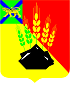 АДМИНИСТРАЦИЯ МИХАЙЛОВСКОГО МУНИЦИПАЛЬНОГО РАЙОНА ПОСТАНОВЛЕНИЕ 
_________                                     с. Михайловка                                      №  ___________О внесении изменений в постановление администрации Михайловского муниципального района от 26.10.2020 № 929-па «Об утверждении муниципальной программы«Обеспечение жильем молодых семей Михайловского муниципального района» на 2021-2023 годы»На основании Бюджетного кодекса Российской Федерации, Федерального закона от 06.10.2003 № 131-ФЗ «Об общих принципах организации местного самоуправления в Российской Федерации», постановления Администрации Приморского края от 30.12.2019 № 945-па «Об утверждении государственной программы Приморского края «Обеспечение доступным жильем и качественными услугами жилищно-коммунального хозяйства населения Приморского края» на 2020-2027 годы», руководствуясь постановлением администрации Михайловского муниципального района от 29.07.2022 № 892-па «Об утверждении Порядка разработки и реализации муниципальных программ администрации Михайловского муниципального района», на основании Устава Михайловского муниципального района, администрация Михайловского муниципального районаПОСТАНОВЛЯЕТ:1. Внести изменения в постановление администрации Михайловского муниципального района от 26.10.2020 № 929-па «Об утверждении муниципальной программы «Обеспечение жильем молодых семей Михайловского муниципального района» на 2021-2023 годы (далее – Программа) следующие изменения:1.1. Исключить в наименовании и пункте 1 постановления слова «на 2021-2023 годы»;1.2. В Программе:1.2.1. Исключить в наименовании слова «на 2021-2023 годы»;1.2.2. Исключить паспорт Программы;1.2.3. Изложить разделы 1-2 Программы в следующей редакции:«1. Стратегические приоритетыа) оценка текущего состояния соответствующей сферы социально-экономического развития Михайловского муниципального районаЧисленность населения Михайловского муниципального района по состоянию на 01 января 2023 г. составляла 28755 человек. В течение 2018 – 2023 гг. среднегодовая численность населения сократилась на 728 человек (на 3% относительно 2018 года), наблюдается стабильная динамика постепенного снижения численности населения.Это обусловлено усилением тенденции старения населения, естественной убылью и миграционным оттоком.Естественная убыль населения в 2022 г. составила – 172 чел. Наблюдается устойчивая тенденция превышения смертности над рождаемостью. Кроме того, последние 5 лет наблюдается отрицательный миграционный прирост.В среднегодовом исчислении ежегодно из района выбывает 1200 чел., прибывает 944 человек. Миграционная убыль в период с 2021 по 2022 г. составила 239 человек.Несмотря на снижение численности и естественную убыль населения, наблюдаемые в течение последних лет, складывается следующая ситуация: увеличивается численность и доля людей старше трудоспособного возраста, сокращается численность и доля лиц трудоспособного возраста при неизменном значении доли лиц моложе трудоспособного возраста, что приводит к демографическому старению населения. Повлиять на улучшение ситуации, а именно повлиять на сокращение оттока молодых семей из района поможет реализация муниципальной программы «Обеспечение жильем молодых семей Михайловского муниципального района».В настоящее время как в целом по стране, так и в Михайловском районе в частности, молодые семьи не могут получить доступ к рынку жилья без поддержки. Даже имея достаточный уровень дохода для получения ипотечного жилищного кредита, они не могут оплатить первоначальный взнос при его получении. Молодые семьи в основном являются приобретателями первого в своей жизни жилья, а значит, не имеют в собственности жилого помещения, которое можно было бы использовать в качестве обеспечения уплаты первоначального взноса при получении ипотечного жилищного кредита или займа. В связи с этим государственная поддержка в улучшении жилищных условий является для них хорошим стимулом остаться жить на территории района.Муниципальная программа «Обеспечение жильем молодых семей Михайловского муниципального района» направлена на создание благоприятных условий для молодых семей Михайловского муниципального района, направленных на улучшение жилищных условий. Поддержка в решении жилищной проблемы молодых семей Михайловского муниципального района, признанных нуждающимися в улучшении жилищных условий, осуществляется путем предоставления молодым семьям социальных выплат на приобретение или строительство жилья. На территории Михайловского муниципального района имеется положительный опыт реализации программных мероприятий, направленных на укрепление семейных отношений, развитие положительных демографических тенденций. В период с 2018 по 2023 годы в рамках реализации муниципальной программы "Обеспечение жильем молодых семей Михайловского района" 9 молодых семей района улучшили жилищные условия за счет получения социальных выплат на приобретение жилья.Несмотря на достигнутые результаты, недостаточный уровень обеспеченности граждан жильем и низкая доступность жилья остаются одной из основных социально-экономических проблем Михайловского муниципального района.Поддержка молодых семей при решении жилищной проблемы станет основой стабильных условий жизни для этой наиболее активной части населения, повлияет на улучшение демографической ситуации в районе. Решение жилищной проблемы молодых семей района позволит сформировать экономически активный слой населения.Таким образом, реализация программных мероприятий позволит сформировать позитивную установку молодежи на брак, укрепить институт молодой семьи, закрепить молодежь на  территории района, а также улучшить жилищные условия молодых семей.б) описание приоритетов и целей муниципальной политики в сфере реализации муниципальной программы. Муниципальная программа направлена на обеспечение достижения приоритетов и целей государственной политики в сфере повышения обеспеченности жильем молодых семей и сформирована с учетом целей и показателей, содержащихся в документах стратегического планирования, в том числе в следующих документах:Указ Президента Российской Федерации от 7 мая 2018 года № 204 «О национальных целях и стратегических задачах развития Российской Федерации на период до 2024 года»;Указ Президента Российской Федерации от 21 июля 2020 года № 474 "О национальных целях развития Российской Федерации на период до 2030 года»;Единый план по достижению национальных целей развития Российской Федерации на период до 2024 года и на плановый период до 2030 года, утвержденный Распоряжением Правительства Российской Федерации от 1 октября 2021 года № 2765-р;Решение Думы Михайловского муниципального района от 28.06.2012 № 305 «Об утверждении Стратегии социально-экономического развития Михайловского муниципального района на период 2012 – 2025 гг.».В настоящее время большое внимание уделяется демографической политике, в том числе росту рождаемости. В связи с этим большое значение имеет обеспечение жильем молодых семей. На достижение указанных приоритетов направлена цель муниципальной программы: «Предоставление финансовой поддержки в решении жилищной проблемы молодым семьям Михайловского района, признанным в установленном порядке нуждающимися в улучшении жилищных условий».в) задачи муниципального управления, способы их эффективного решения в сфере улучшении жилищных условий молодых семейДля достижения цели муниципальной программы по предоставлению финансовой поддержки в решении жилищной проблемы молодым семьям Михайловского района, признанным в установленном порядке нуждающимися в улучшении жилищных условий предусмотрено решение следующих задач:- формирование списков молодых семей - участников Программы;- предоставление социальных выплат молодым семьям на приобретение (строительство) стандартного жилья в рамках программы.г) задачи, определенные в соответствии с национальными целямиНациональными целями, установленными в Указе Президента Российской Федерации от 21 июля 2020 года № 474 «О национальных целях развития Российской Федерации на период до 2030 года», с учетом положений единого плана по достижению национальных целей развития Российской Федерации на период до 2024 года и на плановый период до 2030 года, утвержденного Распоряжением Правительства Российской Федерации от 1 октября 2021 года № 2765-р, определено обеспечение комфортной и безопасной среды для жизни. Для достижения национальной цели в муниципальной программе предусмотрено решение следующей задачи: улучшение жилищных условий не менее 1 семьи в год.д) задачи обеспечения достижения показателей социально-экономического развития Михайловского муниципального района, предусмотренные Стратегией социально-экономического развития Михайловского муниципального района:Подпунктом 3.2.1. раздела 3 «Стратегические направления социально-экономического развития Михайловского муниципального района» Стратегии социально-экономического развития Михайловского муниципального района предусмотрена цель «Обеспечение потребностей населения в благоустроенном и доступном жилье» и мероприятие 2.2. по достижению данной цели «Предоставление социальных выплат на улучшение жилищных условий граждан, проживающих в сельской местности, в особенности для молодых и малоимущих семей».Паспорт муниципальной программы«Обеспечение жильем молодых семей Михайловского муниципального района»1. Основные положения2. Показатели муниципальной программы«Обеспечение жильем молодых семей Михайловского муниципального района» 3. Структура муниципальной программы«Обеспечение жильем молодых семей Михайловского муниципального района»4. Финансовое обеспечение муниципальной программы «Обеспечение жильём молодых семей Михайловского муниципального района»Информация о социальных, финансовых,стимулирующих налоговых льготахСоциальные, финансовые, стимулирующие налоговые льготы в сфере реализации Программы не предусмотрены.»Разделы 3-8 Программы исключить;Приложение 1 к Программе исключить.2. Муниципальному казенному учреждению «Управление по организационно-техническому обеспечению деятельности администрации Михайловского муниципального района» (Корж С.Г.) разместить данное постановление на официальном сайте администрации Михайловского муниципального района. 3. Настоящее постановление вступает в силу с момента его размещения на официальном сайте администрации Михайловского муниципального района в информационно-коммуникационной сети Интернет. 4. Контроль исполнения настоящего постановления возложить на заместителя главы администрации муниципального района Петроченко О.В.Глава Михайловского муниципального района –Глава администрации района                                                           В.В. АрхиповУтвержденапостановлением администрацииМихайловского муниципального районаОт            №           -па Муниципальная программа«Обеспечение жильем молодых семей Михайловского муниципального района»1. Стратегические приоритетыа) оценка текущего состояния соответствующей сферы социально-экономического развития Михайловского муниципального районаЧисленность населения Михайловского муниципального района по состоянию на 01 января 2023 г. составляла 28755 человек. В течение 2018 – 2023 гг. среднегодовая численность населения сократилась на 728 человек (на 3% относительно 2018 года), наблюдается стабильная динамика постепенного снижения численности населения.Это обусловлено усилением тенденции старения населения, естественной убылью и миграционным оттоком.Естественная убыль населения в 2022 г. составила – 172 чел. Наблюдается устойчивая тенденция превышения смертности над рождаемостью. Кроме того, последние 5 лет наблюдается отрицательный миграционный прирост.В среднегодовом исчислении ежегодно из района выбывает 1200 чел., прибывает 944 человек. Миграционная убыль в период с 2021 по 2022 г. составила 239 человек.Несмотря на снижение численности и естественную убыль населения, наблюдаемые в течение последних лет, складывается следующая ситуация: увеличивается численность и доля людей старше трудоспособного возраста, сокращается численность и доля лиц трудоспособного возраста при неизменном значении доли лиц моложе трудоспособного возраста, что приводит к демографическому старению населения. Повлиять на улучшение ситуации, а именно повлиять на сокращение оттока молодых семей из района поможет реализация муниципальной программы «Обеспечение жильем молодых семей Михайловского муниципального района».В настоящее время как в целом по стране, так и в Михайловском районе в частности, молодые семьи не могут получить доступ к рынку жилья без поддержки. Даже имея достаточный уровень дохода для получения ипотечного жилищного кредита, они не могут оплатить первоначальный взнос при его получении. Молодые семьи в основном являются приобретателями первого в своей жизни жилья, а значит, не имеют в собственности жилого помещения, которое можно было бы использовать в качестве обеспечения уплаты первоначального взноса при получении ипотечного жилищного кредита или займа. В связи с этим государственная поддержка в улучшении жилищных условий является для них хорошим стимулом остаться жить на территории района.Муниципальная программа «Обеспечение жильем молодых семей Михайловского муниципального района» направлена на создание благоприятных условий для молодых семей Михайловского муниципального района, направленных на улучшение жилищных условий. Поддержка в решении жилищной проблемы молодых семей Михайловского муниципального района, признанных нуждающимися в улучшении жилищных условий, осуществляется путем предоставления молодым семьям социальных выплат на приобретение или строительство жилья. На территории Михайловского муниципального района имеется положительный опыт реализации программных мероприятий, направленных на укрепление семейных отношений, развитие положительных демографических тенденций. В период с 2018 по 2023 годы в рамках реализации муниципальной программы "Обеспечение жильем молодых семей Михайловского района" 9 молодых семей района улучшили жилищные условия за счет получения социальных выплат на приобретение жилья.Несмотря на достигнутые результаты, недостаточный уровень обеспеченности граждан жильем и низкая доступность жилья остаются одной из основных социально-экономических проблем Михайловского муниципального района.Поддержка молодых семей при решении жилищной проблемы станет основой стабильных условий жизни для этой наиболее активной части населения, повлияет на улучшение демографической ситуации в районе. Решение жилищной проблемы молодых семей района позволит сформировать экономически активный слой населения.Таким образом, реализация программных мероприятий позволит сформировать позитивную установку молодежи на брак, укрепить институт молодой семьи, закрепить молодежь на  территории района, а также улучшить жилищные условия молодых семей.б) описание приоритетов и целей муниципальной политики в сфере реализации муниципальной программы. Муниципальная программа направлена на обеспечение достижения приоритетов и целей государственной политики в сфере повышения обеспеченности жильем молодых семей и сформирована с учетом целей и показателей, содержащихся в документах стратегического планирования, в том числе в следующих документах:Указ Президента Российской Федерации от 7 мая 2018 года № 204 «О национальных целях и стратегических задачах развития Российской Федерации на период до 2024 года»;Указ Президента Российской Федерации от 21 июля 2020 года № 474 "О национальных целях развития Российской Федерации на период до 2030 года»;Единый план по достижению национальных целей развития Российской Федерации на период до 2024 года и на плановый период до 2030 года, утвержденный Распоряжением Правительства Российской Федерации от 1 октября 2021 года № 2765-р;Решение Думы Михайловского муниципального района от 28.06.2012 № 305 «Об утверждении Стратегии социально-экономического развития Михайловского муниципального района на период 2012 – 2025 гг.».В настоящее время большое внимание уделяется демографической политике, в том числе росту рождаемости. В связи с этим большое значение имеет обеспечение жильем молодых семей. На достижение указанных приоритетов направлена цель муниципальной программы: «Предоставление финансовой поддержки в решении жилищной проблемы молодым семьям Михайловского района, признанным в установленном порядке нуждающимися в улучшении жилищных условий».в) задачи муниципального управления, способы их эффективного решения в сфере улучшении жилищных условий молодых семейДля достижения цели муниципальной программы по предоставлению финансовой поддержки в решении жилищной проблемы молодым семьям Михайловского района, признанным в установленном порядке нуждающимися в улучшении жилищных условий предусмотрено решение следующих задач:- формирование списков молодых семей - участников Программы;- предоставление социальных выплат молодым семьям на приобретение (строительство) стандартного жилья в рамках программы.г) задачи, определенные в соответствии с национальными целямиНациональными целями, установленными в Указе Президента Российской Федерации от 21 июля 2020 года № 474 «О национальных целях развития Российской Федерации на период до 2030 года», с учетом положений единого плана по достижению национальных целей развития Российской Федерации на период до 2024 года и на плановый период до 2030 года, утвержденного Распоряжением Правительства Российской Федерации от 1 октября 2021 года № 2765-р, определено обеспечение комфортной и безопасной среды для жизни. Для достижения национальной цели в муниципальной программе предусмотрено решение следующей задачи: улучшение жилищных условий не менее 1 семьи в год.д) задачи обеспечения достижения показателей социально-экономического развития Михайловского муниципального района, предусмотренные Стратегией социально-экономического развития Михайловского муниципального района:Подпунктом 3.2.1. раздела 3 «Стратегические направления социально-экономического развития Михайловского муниципального района» Стратегии социально-экономического развития Михайловского муниципального района предусмотрена цель «Обеспечение потребностей населения в благоустроенном и доступном жилье» и мероприятие 2.2. по достижению данной цели «Предоставление социальных выплат на улучшение жилищных условий граждан, проживающих в сельской местности, в особенности для молодых и малоимущих семей».Паспорт муниципальной программы«Обеспечение жильем молодых семей Михайловского муниципального района»1. Основные положения2. Показатели муниципальной программы«Обеспечение жильем молодых семей Михайловского муниципального района» 3. Структура муниципальной программы«Обеспечение жильем молодых семей Михайловского муниципального района»4. Финансовое обеспечение муниципальной программы «Обеспечение жильём молодых семей Михайловского муниципального района»Информация о социальных, финансовых,стимулирующих налоговых льготахСоциальные, финансовые, стимулирующие налоговые льготы в сфере реализации Программы не предусмотрены.Куратор муниципальной программыПетроченко Оксана Валентиновна, заместитель главы администрации Михайловского муниципального районаОтветственный исполнитель муниципальной программыОтдел по культуре, внутренней и молодёжной политикеСоисполнители муниципальной программы-Период реализацииВ 2 этапа:1 этап 2021-2023 годы2 этап 2024-2025 годыЦель муниципальной Программы:Предоставление финансовой поддержки в решении жилищной проблемы молодым семьям Михайловского района, признанным в установленном порядке нуждающимися в улучшении жилищных условийПодпрограммыПодпрограммы отсутствуютОбъём и источники финансирования ПрограммыОбщий объём финансирования Программы в 2021-2025 годах составит 9961,43 тыс. рублей, в том числе по годам и источникам финансирования:2021 год – 2189,00 тыс. рублей;2022 год – 2328,65 тыс. рублей;2023 год- 1796,01 тыс. руб2024 год – 2010,61 тыс. рублей;2025 год – 1637,16 тыс. рублей;в том числе за счет средств местного бюджета:	2021 год – 400,00 тыс. рублей;2022 год – 400,00 тыс. рублей;2023 год – 400,00 тыс. рублей2024 год – 400,00 тыс. рублей;2025 год – 400,00 тыс. рублейза счет средств краевого бюджета:2021 год- 772,01 тыс. руб.;2022 год- 802,54 тыс. руб.;2023 год – 634,85 тыс. рублейза счет средств федерального бюджета:2021 год- 1016,99 тыс. руб.;2022 год- 1126,11 тыс. руб.;2023 год- 761,16 тыс. руб.за счет средств краевого и федерального бюджетов: 2024 год- 1610,61 тыс. руб.;2025 год- 1237,16 тыс. руб.;Объем финансирования Программы за счет средств федерального и краевого бюджетов осуществляется в соответствии с постановлением Администрации Приморского края от 30.12.2019 № 945-па «Об утверждении государственной программы Приморского края «Обеспечение доступным жильем и качественными услугами жилищно-коммунального хозяйства населения Приморского края» на 2020 - 2027 годы».Влияние муниципальной программы на достижение национальных целей развития РФНациональная цель: комфортная и безопасная среда для жизни / показатель национальной цели «Улучшение жилищных условий не менее 5 миллионов семей ежегодно»;№ п/пНаименование показателяНаименование показателяНаименование показателяЕдиница измерения (по ОКЕИ)Значения показателейЗначения показателейЗначения показателейЗначения показателейДокумент Ответственный за достижение показателя Связь с показателями национальных целей № п/пНаименование показателяНаименование показателяНаименование показателяЕдиница измерения (по ОКЕИ)Базовое значение202220232024202512223456789109Цель 1- Предоставление финансовой поддержки в решении жилищной проблемы молодым семьям Михайловского района, признанным в установленном порядке нуждающимися в улучшении жилищных условийЦель 1- Предоставление финансовой поддержки в решении жилищной проблемы молодым семьям Михайловского района, признанным в установленном порядке нуждающимися в улучшении жилищных условийЦель 1- Предоставление финансовой поддержки в решении жилищной проблемы молодым семьям Михайловского района, признанным в установленном порядке нуждающимися в улучшении жилищных условийЦель 1- Предоставление финансовой поддержки в решении жилищной проблемы молодым семьям Михайловского района, признанным в установленном порядке нуждающимися в улучшении жилищных условийЦель 1- Предоставление финансовой поддержки в решении жилищной проблемы молодым семьям Михайловского района, признанным в установленном порядке нуждающимися в улучшении жилищных условийЦель 1- Предоставление финансовой поддержки в решении жилищной проблемы молодым семьям Михайловского района, признанным в установленном порядке нуждающимися в улучшении жилищных условийЦель 1- Предоставление финансовой поддержки в решении жилищной проблемы молодым семьям Михайловского района, признанным в установленном порядке нуждающимися в улучшении жилищных условийЦель 1- Предоставление финансовой поддержки в решении жилищной проблемы молодым семьям Михайловского района, признанным в установленном порядке нуждающимися в улучшении жилищных условийЦель 1- Предоставление финансовой поддержки в решении жилищной проблемы молодым семьям Михайловского района, признанным в установленном порядке нуждающимися в улучшении жилищных условийЦель 1- Предоставление финансовой поддержки в решении жилищной проблемы молодым семьям Михайловского района, признанным в установленном порядке нуждающимися в улучшении жилищных условийЦель 1- Предоставление финансовой поддержки в решении жилищной проблемы молодым семьям Михайловского района, признанным в установленном порядке нуждающимися в улучшении жилищных условий1.Количество молодых семей, получивших социальную выплату на приобретение (строительство) жилого помещения и улучшивших жилищные условияКоличество молодых семей, получивших социальную выплату на приобретение (строительство) жилого помещения и улучшивших жилищные условия%%1111Постановление Правительства РФ от 17.12.2010 № 1050 "О реализации отдельных мероприятий государственной программы РФ "Обеспечение доступным и комфортным жильем и коммунальными услугами граждан РФ" (Правила предоставления молодым семьям социальных выплат на приобретение (строительство) жилья и их использования)Отдел по культуре, внутренней и молодёжной политикеУлучшение жилищных условий не менее 5 миллионов семей ежегодно№ п/пНаименование мероприятий структурного элемента Краткое описание ожидаемых результатов от реализации мероприятий структурного элемента Связь мероприятия с показателями муниципальной программы 1234Обеспечение жильем молодых семей Михайловского муниципального районаОбеспечение жильем молодых семей Михайловского муниципального районаОбеспечение жильем молодых семей Михайловского муниципального районаОбеспечение жильем молодых семей Михайловского муниципального районаОтветственный за реализацию - отдел по культуре, внутренней и молодежной политикеОтветственный за реализацию - отдел по культуре, внутренней и молодежной политикеСрок реализации (2021-2025 годы)1.Формирование списков молодых семей - участников Программы Реализация мероприятия позволит к 2025 году оказать поддержку в решении жилищной проблемы 2 молодым семьям района, признанным в установленном порядке нуждающимися в улучшении жилищных условий и являющихся участниками Программы;Количество молодых семей, получивших социальную выплату на приобретение (строительство) жилого помещения и улучшивших жилищные условия2.Вручение свидетельств о праве на получение социальной выплаты для приобретения жилого помещения или создание объекта индивидуального жилищного строительства для молодых семей - претендентов ПрограммыРеализация мероприятия позволит к 2025 году оказать поддержку в решении жилищной проблемы 2 молодым семьям района, признанным в установленном порядке нуждающимися в улучшении жилищных условий и являющихся участниками Программы;Количество молодых семей, получивших социальную выплату на приобретение (строительство) жилого помещения и улучшивших жилищные условия3.Предоставление выплат молодым семьям - участникам Программы для приобретения (строительства) стандартного жильяРеализация мероприятия позволит к 2025 году оказать поддержку в решении жилищной проблемы 2 молодым семьям района, признанным в установленном порядке нуждающимися в улучшении жилищных условий и являющихся участниками Программы;Количество молодых семей, получивших социальную выплату на приобретение (строительство) жилого помещения и улучшивших жилищные условияНаименование муниципальной программы, подпрограммы, структурного элемента, мероприятия (результата)Источник финансового обеспеченияКод бюджетной классификацииКод бюджетной классификацииКод бюджетной классификацииКод бюджетной классификацииКод бюджетной классификацииОбъем финансового обеспечения по годам реализации, тыс. рублейОбъем финансового обеспечения по годам реализации, тыс. рублейОбъем финансового обеспечения по годам реализации, тыс. рублейОбъем финансового обеспечения по годам реализации, тыс. рублейОбъем финансового обеспечения по годам реализации, тыс. рублейОбъем финансового обеспечения по годам реализации, тыс. рублейОбъем финансового обеспечения по годам реализации, тыс. рублейНаименование муниципальной программы, подпрограммы, структурного элемента, мероприятия (результата)Источник финансового обеспеченияГРБСРз ПрЦСРВР202120212022202320242025Всего1234567789101112Муниципальная программа «Обеспечение жильём молодых семей Михайловского муниципального района»всего, в том числе:951100301000L49703222189,002189,002328,651796,012010,611637,169961,43Муниципальная программа «Обеспечение жильём молодых семей Михайловского муниципального района»федеральный бюджет (субсидии, субвенции, иные межбюджетные трансферты)951100301000L49703221016,991016,991126,11761,161610,611237,167961,43Муниципальная программа «Обеспечение жильём молодых семей Михайловского муниципального района»краевой бюджет951100301000L4970322772,01772,01802,54634,851610,611237,167961,43Муниципальная программа «Обеспечение жильём молодых семей Михайловского муниципального района»местный бюджет951100301000L4970322400,0400,0400,0400,0400,0400,02000,0Муниципальная программа «Обеспечение жильём молодых семей Михайловского муниципального района»планируемый объем средств местных бюджетов поселений (предусматриваемый в муниципальных программах поселений на мероприятия, аналогичные мероприятиям муниципальной программы района)--------Муниципальная программа «Обеспечение жильём молодых семей Михайловского муниципального района»иные внебюджетные источники--------1. Формирование списков молодых семей - участников Программы всего, в том числе:--------1. Формирование списков молодых семей - участников Программы федеральный бюджет (субсидии, субвенции, иные межбюджетные трансферты)--------1. Формирование списков молодых семей - участников Программы краевой бюджет--------1. Формирование списков молодых семей - участников Программы местный бюджет--------1. Формирование списков молодых семей - участников Программы планируемый объем средств местных бюджетов поселений (предусматриваемый в муниципальных программах поселений на мероприятия, аналогичные мероприятиям муниципальной программы района)--------1. Формирование списков молодых семей - участников Программы иные внебюджетные источники--------2. Вручение свидетельств о праве на получение социальной выплаты для приобретения жилого помещения или создание объекта индивидуального жилищного строительства для молодых семей - претендентов Программывсего, в том числе:--------2. Вручение свидетельств о праве на получение социальной выплаты для приобретения жилого помещения или создание объекта индивидуального жилищного строительства для молодых семей - претендентов Программыфедеральный бюджет (субсидии, субвенции, иные межбюджетные трансферты)--------2. Вручение свидетельств о праве на получение социальной выплаты для приобретения жилого помещения или создание объекта индивидуального жилищного строительства для молодых семей - претендентов Программыкраевой бюджет--------2. Вручение свидетельств о праве на получение социальной выплаты для приобретения жилого помещения или создание объекта индивидуального жилищного строительства для молодых семей - претендентов Программыместный бюджет--------2. Вручение свидетельств о праве на получение социальной выплаты для приобретения жилого помещения или создание объекта индивидуального жилищного строительства для молодых семей - претендентов Программыпланируемый объем средств местных бюджетов поселений (предусматриваемый в муниципальных программах поселений на мероприятия, аналогичные мероприятиям муниципальной программы района)--------2. Вручение свидетельств о праве на получение социальной выплаты для приобретения жилого помещения или создание объекта индивидуального жилищного строительства для молодых семей - претендентов Программыиные внебюджетные источники--------3. Предоставление выплат молодым семьям - участникам Программы для приобретения (строительства) стандартного жильявсего, в том числе:951100301000L49703222189,002189,002328,651796,012010,611637,169961,433. Предоставление выплат молодым семьям - участникам Программы для приобретения (строительства) стандартного жильяфедеральный бюджет (субсидии, субвенции, иные межбюджетные трансферты)951100301000L49703221016,991016,991126,11761,161610,611237,167961,433. Предоставление выплат молодым семьям - участникам Программы для приобретения (строительства) стандартного жильякраевой бюджет951100301000L4970322772,01772,01802,54634,851610,611237,167961,433. Предоставление выплат молодым семьям - участникам Программы для приобретения (строительства) стандартного жильяместный бюджет951100301000L4970322400,0400,0400,0400,0400,0400,02000,03. Предоставление выплат молодым семьям - участникам Программы для приобретения (строительства) стандартного жильяпланируемый объем средств местных бюджетов поселений (предусматриваемый в муниципальных программах поселений на мероприятия, аналогичные мероприятиям муниципальной программы района)--------3. Предоставление выплат молодым семьям - участникам Программы для приобретения (строительства) стандартного жильяиные внебюджетные источники--------Куратор муниципальной программыПетроченко Оксана Валентиновна, заместитель главы администрации Михайловского муниципального районаОтветственный исполнитель муниципальной программыОтдел по культуре, внутренней и молодёжной политикеСоисполнители муниципальной программы-Период реализации2024-2025 годыЦель муниципальной Программы:Предоставление финансовой поддержки в решении жилищной проблемы молодым семьям Михайловского района, признанным в установленном порядке нуждающимися в улучшении жилищных условийПодпрограммыПодпрограммы отсутствуютОбъём и источники финансирования ПрограммыОбщий объём финансирования Программы в 2021-2023 годах составил 6313,66 тыс. рублей, в том числе по годам и источникам финансирования:2021 год – 2189,00 тыс. рублей;2022 год – 2328,25 тыс. рублей;2023 год- 1796,01 тыс. рубв том числе за счет средств местного бюджета:	2021 год – 400,00 тыс. рублей;2022 год – 400,00 тыс. рублей;2023 год – 400,00 тыс. рублейза счет средств краевого бюджета:2021 год- 772,01 тыс. руб.;2022 год- 802,54 тыс. руб.;2023 год – 634,85 тыс. рублейза счет средств федерального бюджета:2021 год- 1016,99 тыс. руб.;2022 год- 1126,11 тыс. руб.;2023 год- 761,16 тыс. руб.Общий объём финансирования Программы в 2024-2025 годах составит 3647,77 тыс. рублей, в том числе по годам и источникам финансирования:2024 год – 2010,61 тыс. рублей;2025 год – 1637,16 тыс. рублей;в том числе за счет средств местного бюджета:	2024 год – 400,00 тыс. рублей;2025 год – 400,00 тыс. рублей;за счет средств краевого и федерального бюджетов:2024 год- 1610,61 тыс. руб.;2025 год- 1237,16 тыс. руб.;Объем финансирования Программы за счет средств федерального и краевого бюджетов осуществляется в соответствии с постановлением Администрации Приморского края от 30.12.2019 № 945-па «Об утверждении государственной программы Приморского края «Обеспечение доступным жильем и качественными услугами жилищно-коммунального хозяйства населения Приморского края» на 2020 - 2027 годы».Влияние муниципальной программы на достижение национальных целей развития РФНациональная цель: комфортная и безопасная среда для жизни / показатель национальной цели «Улучшение жилищных условий не менее 5 миллионов семей ежегодно»;№ п/пНаименование показателяНаименование показателяНаименование показателяЕдиница измерения (по ОКЕИ)Значения показателейЗначения показателейЗначения показателейЗначения показателейДокумент Ответственный за достижение показателя Связь с показателями национальных целей № п/пНаименование показателяНаименование показателяНаименование показателяЕдиница измерения (по ОКЕИ)Базовое значение202220232024202512223456789109Цель 1- Предоставление финансовой поддержки в решении жилищной проблемы молодым семьям Михайловского района, признанным в установленном порядке нуждающимися в улучшении жилищных условийЦель 1- Предоставление финансовой поддержки в решении жилищной проблемы молодым семьям Михайловского района, признанным в установленном порядке нуждающимися в улучшении жилищных условийЦель 1- Предоставление финансовой поддержки в решении жилищной проблемы молодым семьям Михайловского района, признанным в установленном порядке нуждающимися в улучшении жилищных условийЦель 1- Предоставление финансовой поддержки в решении жилищной проблемы молодым семьям Михайловского района, признанным в установленном порядке нуждающимися в улучшении жилищных условийЦель 1- Предоставление финансовой поддержки в решении жилищной проблемы молодым семьям Михайловского района, признанным в установленном порядке нуждающимися в улучшении жилищных условийЦель 1- Предоставление финансовой поддержки в решении жилищной проблемы молодым семьям Михайловского района, признанным в установленном порядке нуждающимися в улучшении жилищных условийЦель 1- Предоставление финансовой поддержки в решении жилищной проблемы молодым семьям Михайловского района, признанным в установленном порядке нуждающимися в улучшении жилищных условийЦель 1- Предоставление финансовой поддержки в решении жилищной проблемы молодым семьям Михайловского района, признанным в установленном порядке нуждающимися в улучшении жилищных условийЦель 1- Предоставление финансовой поддержки в решении жилищной проблемы молодым семьям Михайловского района, признанным в установленном порядке нуждающимися в улучшении жилищных условийЦель 1- Предоставление финансовой поддержки в решении жилищной проблемы молодым семьям Михайловского района, признанным в установленном порядке нуждающимися в улучшении жилищных условийЦель 1- Предоставление финансовой поддержки в решении жилищной проблемы молодым семьям Михайловского района, признанным в установленном порядке нуждающимися в улучшении жилищных условий1.Количество молодых семей, получивших социальную выплату на приобретение (строительство) жилого помещения и улучшивших жилищные условияКоличество молодых семей, получивших социальную выплату на приобретение (строительство) жилого помещения и улучшивших жилищные условия%%1111Постановление Правительства РФ от 17.12.2010 № 1050 "О реализации отдельных мероприятий государственной программы РФ "Обеспечение доступным и комфортным жильем и коммунальными услугами граждан РФ" (Правила предоставления молодым семьям социальных выплат на приобретение (строительство) жилья и их использования)Отдел по культуре, внутренней и молодёжной политикеУлучшение жилищных условий не менее 5 миллионов семей ежегодно№ п/пНаименование мероприятий структурного элемента Краткое описание ожидаемых результатов от реализации мероприятий структурного элемента Связь мероприятия с показателями муниципальной программы 1234Обеспечение жильем молодых семей Михайловского муниципального районаОбеспечение жильем молодых семей Михайловского муниципального районаОбеспечение жильем молодых семей Михайловского муниципального районаОбеспечение жильем молодых семей Михайловского муниципального районаОтветственный за реализацию - отдел по культуре, внутренней и молодежной политикеОтветственный за реализацию - отдел по культуре, внутренней и молодежной политикеСрок реализации (2021-2025 годы)1.Формирование списков молодых семей - участников Программы Реализация мероприятия позволит к 2025 году оказать поддержку в решении жилищной проблемы 2 молодым семьям района, признанным в установленном порядке нуждающимися в улучшении жилищных условий и являющихся участниками Программы;Количество молодых семей, получивших социальную выплату на приобретение (строительство) жилого помещения и улучшивших жилищные условия2.Вручение свидетельств о праве на получение социальной выплаты для приобретения жилого помещения или создание объекта индивидуального жилищного строительства для молодых семей - претендентов ПрограммыРеализация мероприятия позволит к 2025 году оказать поддержку в решении жилищной проблемы 2 молодым семьям района, признанным в установленном порядке нуждающимися в улучшении жилищных условий и являющихся участниками Программы;Количество молодых семей, получивших социальную выплату на приобретение (строительство) жилого помещения и улучшивших жилищные условия3.Предоставление выплат молодым семьям - участникам Программы для приобретения (строительства) стандартного жильяРеализация мероприятия позволит к 2025 году оказать поддержку в решении жилищной проблемы 2 молодым семьям района, признанным в установленном порядке нуждающимися в улучшении жилищных условий и являющихся участниками Программы;Количество молодых семей, получивших социальную выплату на приобретение (строительство) жилого помещения и улучшивших жилищные условияНаименование муниципальной программы, подпрограммы, структурного элемента, мероприятия (результата)Источник финансового обеспеченияКод бюджетной классификацииКод бюджетной классификацииКод бюджетной классификацииКод бюджетной классификацииКод бюджетной классификацииОбъем финансового обеспечения по годам реализации, тыс. рублейОбъем финансового обеспечения по годам реализации, тыс. рублейОбъем финансового обеспечения по годам реализации, тыс. рублейОбъем финансового обеспечения по годам реализации, тыс. рублейОбъем финансового обеспечения по годам реализации, тыс. рублейОбъем финансового обеспечения по годам реализации, тыс. рублейОбъем финансового обеспечения по годам реализации, тыс. рублейНаименование муниципальной программы, подпрограммы, структурного элемента, мероприятия (результата)Источник финансового обеспеченияГРБСРз ПрЦСРВР202120212022202320242025Всего1234567789101112Муниципальная программа «Обеспечение жильём молодых семей Михайловского муниципального района»всего, в том числе:951100301000L49703222189,002189,002328,651796,012010,611637,169961,43Муниципальная программа «Обеспечение жильём молодых семей Михайловского муниципального района»федеральный бюджет (субсидии, субвенции, иные межбюджетные трансферты)951100301000L49703221016,991016,991126,11761,161610,611237,167961,43Муниципальная программа «Обеспечение жильём молодых семей Михайловского муниципального района»краевой бюджет951100301000L4970322772,01772,01802,54634,851610,611237,167961,43Муниципальная программа «Обеспечение жильём молодых семей Михайловского муниципального района»местный бюджет951100301000L4970322400,0400,0400,0400,0400,0400,02000,0Муниципальная программа «Обеспечение жильём молодых семей Михайловского муниципального района»планируемый объем средств местных бюджетов поселений (предусматриваемый в муниципальных программах поселений на мероприятия, аналогичные мероприятиям муниципальной программы района)--------Муниципальная программа «Обеспечение жильём молодых семей Михайловского муниципального района»иные внебюджетные источники--------1. Формирование списков молодых семей - участников Программы всего, в том числе:--------1. Формирование списков молодых семей - участников Программы федеральный бюджет (субсидии, субвенции, иные межбюджетные трансферты)--------1. Формирование списков молодых семей - участников Программы краевой бюджет--------1. Формирование списков молодых семей - участников Программы местный бюджет--------1. Формирование списков молодых семей - участников Программы планируемый объем средств местных бюджетов поселений (предусматриваемый в муниципальных программах поселений на мероприятия, аналогичные мероприятиям муниципальной программы района)--------1. Формирование списков молодых семей - участников Программы иные внебюджетные источники--------2. Вручение свидетельств о праве на получение социальной выплаты для приобретения жилого помещения или создание объекта индивидуального жилищного строительства для молодых семей - претендентов Программывсего, в том числе:--------2. Вручение свидетельств о праве на получение социальной выплаты для приобретения жилого помещения или создание объекта индивидуального жилищного строительства для молодых семей - претендентов Программыфедеральный бюджет (субсидии, субвенции, иные межбюджетные трансферты)--------2. Вручение свидетельств о праве на получение социальной выплаты для приобретения жилого помещения или создание объекта индивидуального жилищного строительства для молодых семей - претендентов Программыкраевой бюджет--------2. Вручение свидетельств о праве на получение социальной выплаты для приобретения жилого помещения или создание объекта индивидуального жилищного строительства для молодых семей - претендентов Программыместный бюджет--------2. Вручение свидетельств о праве на получение социальной выплаты для приобретения жилого помещения или создание объекта индивидуального жилищного строительства для молодых семей - претендентов Программыпланируемый объем средств местных бюджетов поселений (предусматриваемый в муниципальных программах поселений на мероприятия, аналогичные мероприятиям муниципальной программы района)--------2. Вручение свидетельств о праве на получение социальной выплаты для приобретения жилого помещения или создание объекта индивидуального жилищного строительства для молодых семей - претендентов Программыиные внебюджетные источники--------3. Предоставление выплат молодым семьям - участникам Программы для приобретения (строительства) стандартного жильявсего, в том числе:951100301000L49703222189,002189,002328,651796,012010,611637,169961,433. Предоставление выплат молодым семьям - участникам Программы для приобретения (строительства) стандартного жильяфедеральный бюджет (субсидии, субвенции, иные межбюджетные трансферты)951100301000L49703221016,991016,991126,11761,161610,611237,167961,433. Предоставление выплат молодым семьям - участникам Программы для приобретения (строительства) стандартного жильякраевой бюджет951100301000L4970322772,01772,01802,54634,851610,611237,167961,433. Предоставление выплат молодым семьям - участникам Программы для приобретения (строительства) стандартного жильяместный бюджет951100301000L4970322400,0400,0400,0400,0400,0400,02000,03. Предоставление выплат молодым семьям - участникам Программы для приобретения (строительства) стандартного жильяпланируемый объем средств местных бюджетов поселений (предусматриваемый в муниципальных программах поселений на мероприятия, аналогичные мероприятиям муниципальной программы района)--------3. Предоставление выплат молодым семьям - участникам Программы для приобретения (строительства) стандартного жильяиные внебюджетные источники--------